How you can help your child make progress!Read with them several times a week and encourage them to read independently.Practice number facts regularly e.g. Times tables.Encourage them to learn spellings and complete all homework tasks on time.Keep an eye out for suitable programmes on T.V. that are related to what we are studying. The discovery channel often shows some good programmes.Discuss the plot, characters and conclusions of films, plays and soaps that you watch together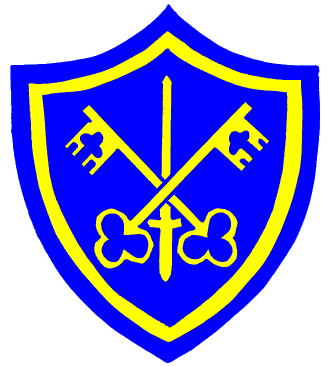 Try to take them to the library or local museums so that they can find out further information about topics studied in class.Give them suitable responsibilities, to encourage independence.Most importantly!Talk to them about their school day and ask them what they have learned. They will amaze you with what they get through in a day!HomeworkMaths & Spellings:   Maths and spellings are given out on a Wednesday. Your child will be tested on their spellings the following Wednesday. It is imperative that they also know the meanings of the words that are included on their spelling list.   Your child may also be given other homework each week related to work we are covering at the time.Reading: Children will need to change their book at least once a week.  Please listen to your child read, ask them questions about the book and comment honestly on how you feel they have read.   It would be a good idea to make sure the book is stored in their school bag to ensure that it comes to school regularly and is not mislaid. Learning Log:   Your child will be set a learning log to research. They will need to complete their learning logs fortnightly which will be returned on Wednesdays.Class FisherSummer 2nd half term Summer 2nd half term Literacy This half term, children will learn about Victorian Britain. They will read non-fiction texts about the Victorian’s. They will use this information to give them context to the story they will study. Children will then read a novel set in the Victorian period called Rofftoppers by Katherine Rundell.  Children will enjoy this exciting story with its memorable characters. They will consider how particular situations make individuals behave as they do. Additionally, they will explore dilemmas, empathising with characters.  The children will use the story as a basis to write: a character description, a letter of complaint, a diary entry, explanation, writing in role and a newspaper report.SPaG The children will have daily SPaG lessons. The children will be expected to transfer this learning into their written work. This term, we will be focusing on: formal and informal language, prepositions and determiners. Children will continue to revisit and practise using a range of punctuation: dashes, brackets, colons and semi-colons etc.This half term, children will learn about Victorian Britain. They will read non-fiction texts about the Victorian’s. They will use this information to give them context to the story they will study. Children will then read a novel set in the Victorian period called Rofftoppers by Katherine Rundell.  Children will enjoy this exciting story with its memorable characters. They will consider how particular situations make individuals behave as they do. Additionally, they will explore dilemmas, empathising with characters.  The children will use the story as a basis to write: a character description, a letter of complaint, a diary entry, explanation, writing in role and a newspaper report.SPaG The children will have daily SPaG lessons. The children will be expected to transfer this learning into their written work. This term, we will be focusing on: formal and informal language, prepositions and determiners. Children will continue to revisit and practise using a range of punctuation: dashes, brackets, colons and semi-colons etc.This half term, children will learn about Victorian Britain. They will read non-fiction texts about the Victorian’s. They will use this information to give them context to the story they will study. Children will then read a novel set in the Victorian period called Rofftoppers by Katherine Rundell.  Children will enjoy this exciting story with its memorable characters. They will consider how particular situations make individuals behave as they do. Additionally, they will explore dilemmas, empathising with characters.  The children will use the story as a basis to write: a character description, a letter of complaint, a diary entry, explanation, writing in role and a newspaper report.SPaG The children will have daily SPaG lessons. The children will be expected to transfer this learning into their written work. This term, we will be focusing on: formal and informal language, prepositions and determiners. Children will continue to revisit and practise using a range of punctuation: dashes, brackets, colons and semi-colons etc.NumeracyDuring the second half of summer, the children will finish investigating angles – measuring and calculating angles in shapes. Children will learn about regular and irregular polygons. This will lead onto the topic of positions and direction – the children with read and plot coordinates on a grid, they will then translate shapes.The children will then investigate conversion of measurements, they will look at converting units of: length, mass and time. This will be followed by working on understanding and investigating temperature. The children’s next topic of work will be area and perimeter. The children will learn to identify the differences between them and solve problems relating to area and perimeter. This will lead onto understanding the volume of solids and using their knowledge from the previous module of work, they will convert units of volume. The term will finish with the children learning about Roman numerals. They will learn how to write Roman numerals up to 1000 and write years in Roman numerals.During the second half of summer, the children will finish investigating angles – measuring and calculating angles in shapes. Children will learn about regular and irregular polygons. This will lead onto the topic of positions and direction – the children with read and plot coordinates on a grid, they will then translate shapes.The children will then investigate conversion of measurements, they will look at converting units of: length, mass and time. This will be followed by working on understanding and investigating temperature. The children’s next topic of work will be area and perimeter. The children will learn to identify the differences between them and solve problems relating to area and perimeter. This will lead onto understanding the volume of solids and using their knowledge from the previous module of work, they will convert units of volume. The term will finish with the children learning about Roman numerals. They will learn how to write Roman numerals up to 1000 and write years in Roman numerals.During the second half of summer, the children will finish investigating angles – measuring and calculating angles in shapes. Children will learn about regular and irregular polygons. This will lead onto the topic of positions and direction – the children with read and plot coordinates on a grid, they will then translate shapes.The children will then investigate conversion of measurements, they will look at converting units of: length, mass and time. This will be followed by working on understanding and investigating temperature. The children’s next topic of work will be area and perimeter. The children will learn to identify the differences between them and solve problems relating to area and perimeter. This will lead onto understanding the volume of solids and using their knowledge from the previous module of work, they will convert units of volume. The term will finish with the children learning about Roman numerals. They will learn how to write Roman numerals up to 1000 and write years in Roman numerals.R.EReconciliation: Freedom and ResponsibilityReconciliation: Freedom and ResponsibilityDuring the second half of the summer, the children will finish the module ‘Reconciliation’ where they will understand that in order to live freely, we must have responsibility; for our actions and for our effect on others. They will examine the Ten Commandments and the Beatitudes, looking at the big question: How do rules bring freedom?ScienceAnimals Including HumansChildren began this topic briefly last half term and will continue to study this through Summer 2nd. They will investigate the development of babies and compare the gestation period of humans and other animals. They will learn about the changes experienced during puberty and why these occur. The final investigation will be about the changes to the body as humans get older, as well as comparing the life expectancy of different animals.SpanishLa Playa (The Beach)In this unit of work the children will learn vocabulary relating to the beach. The children will learn to describe a day at the beach in Spanish and listen to others descriptions and understand and recognise their interpretations of a beach day.integrated approach to music where games, the dimensions of music (pulse, rhythm, pitch etc), singing and playing instruments are all linked.TopicSculpting Vases (Art)Children will investigate different types of vases. They will sketch these vases and use them as a basis to design their own.  Children will practise using different techniques and tools to make their own clay vase.  They will decorate and then evaluate their vase.P.E(Wednesday) RoundersSwimmingThis Striking and Fielding: Rounders unit will teach the children a range of skills to equip them for playing a competitive rounders game. The children will learn correct techniques for different types of throws and catches, practise batting and bowling techniques and learn all about the roles and responsibilities of different fielding positions. Please take note of the additional letter that has been sent home regarding swimming lessons.  The dates  of the swimming lessons are included on the letter.MusicReflect, Rewind and ReplayThis Unit of work consolidates the learning that has occurred during the year. All the learning is focused around revisiting songs and musical activities, a context for the History of Music and the beginnings of the Language of Music.integrated approach to music where games, the dimensions of music (pulse, rhythm, pitch etc), singing and playing instruments are all linked. integrated approach to music where games, the dimensions of music (pulse, rhythm, pitch etc), singing and playing instruments are all linked. integrated approach to music where games, the dimensions of music (pulse, rhythm, pitch etc), singing and playing instruments are all linked.